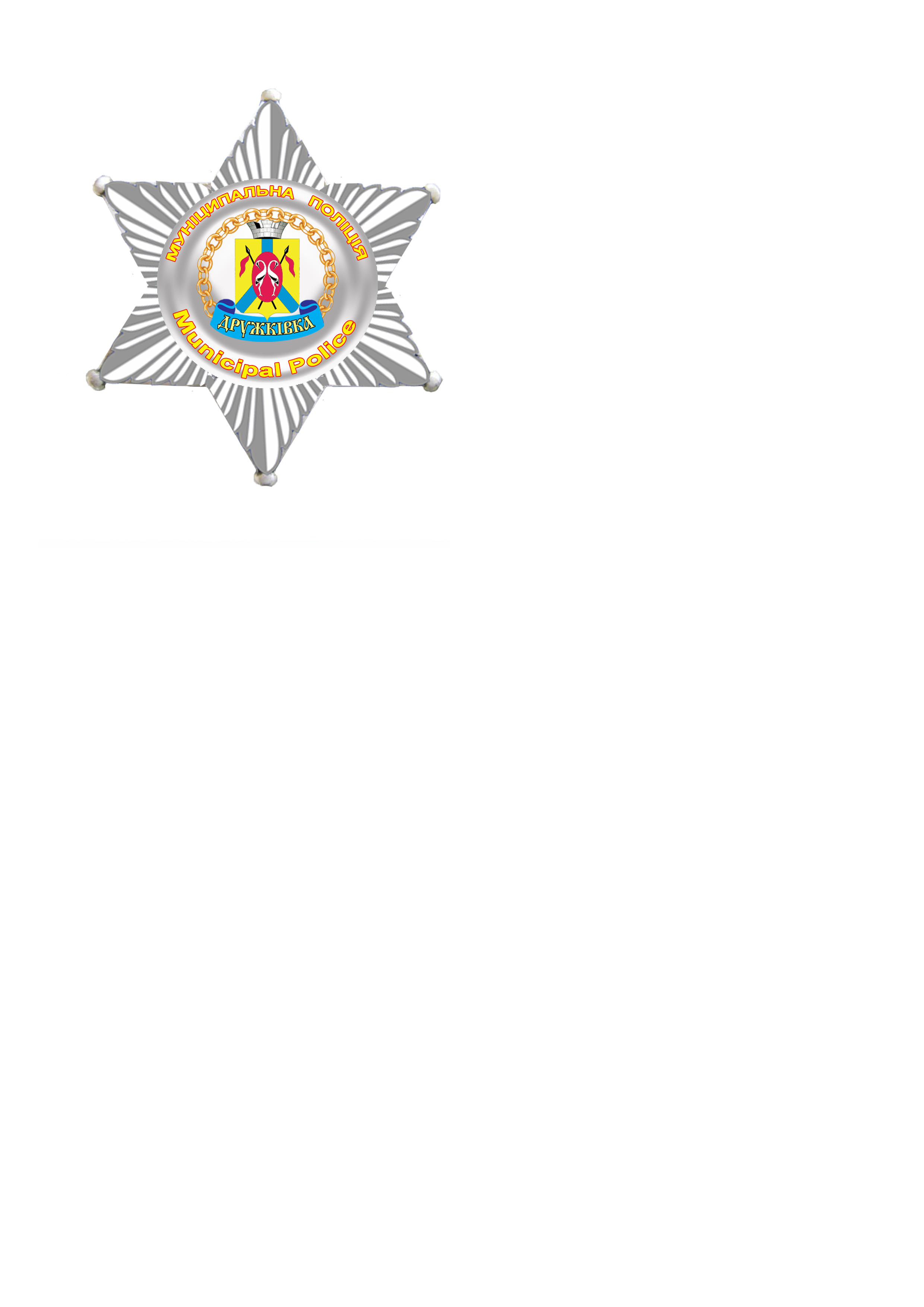 ДРУЖКІВСЬКА МІСЬКА РАДАКП «МУНІЦИПАЛЬНА ВАРТА»юридична адреса: . Дружківка. вул. Індустріальна 14службовий телефон: (050)  8033700   varta41808828@ ukr.netКод ЄДРПОУ 41808828, IBAN UA718201720344380002000028585 в ДКСУ м. Київ № 01-19/129 від 04.06.2021р.                                                   Секретарю міської ради                                                                                                                                            К.Б. ХОРСУ                         Шановний Костянтине Борисовичу!З метою забезпечення та створення належних умов для  здійснення господарської діяльності підприємства «Муніципальна варта» Дружківської міської ради, відповідно до ст. 60 Закону України від 21.05.1997 № 280/97-ВР «Про місцеве самоврядування в Україні», просимо винести питання на розгляд сесії Дружківської міської ради щодо передачі з балансу комунального підприємства «Муніципальна варта» Дружківської міської ради на баланс комунального підприємства «Муніципальна охорона» Дружківської міської ради матеріальних цінностей.З повагою,Начальник КП «Муніципальна варта»                                                           В.Б. ЄФРЕМОВ ПОГОДЖЕНО:Заступник міського головиз питань діяльності виконавчих органів ради			                О.О. ПОЛЯКОВ